OUR PARISHESSt Mary, Our Lady of Walsingham	            	(LC)Haseldine Road, London Colney, AL2 1RR       *St Anthony of Padua Catholic Church       	(RA)Radlett Presbytery, 22 The CrosspathRadlett, WD7 8HN*	             	              	              *(Postal address for all parishes)*The Good Shepherd, 		           		(SH)Black Lion Hill, Shenley, WD7 9DH	              MASS OFFERINGS FOR MASS INTENTIONS PLEASE CONTACT THE PARISH OFFICE OR USE THE ENVELOPES AVAILABLE AT THE BACK OF CHURCH or your own envelope with all the details on. Please State if it is a RIP or “intentions of” and either put it in the collection basket, or drop it into the Radlett Presbytery at the address above.  (Mass Intentions may change if there is a funeral, &  moved to the next available date).  If you want to know the date please write your  e-mail address or phone number clearly on the envelope, thank you. Please do not use the envelopes for any other purpose.MASS Intentions – 8th NovemberSome Mass Intentions will be rescheduled.Sunday   		 (RA)10.00am:      	Pro Populo (For the people of the parishes)WEEKDAY MASS Intentions		(RA) Tue 10.00am:     		 (RA) Wed 10.00am:    (RA) Thu 10.00am:     	MASS Intentions – 15th NovemberSunday    		 	(RA)10.00am:             	Pro Populo	 Mass live streamed from St Anthony of Padua Church on the following link:https://www.churchservices.tv/radlettCHURCH OPENING TIMES FOR PRIVATE PRAYERShenley ChurchSaturday from 5.00pm until 6.00pmLondon Colney Church Sunday 11.30am until 12.30pmWednesday from 6.30pm until 7.30pmRadlett Church Sunday 2.00pm – 2.45pmPARISH OFFICE (01923 635541,option 3)Tue & Wed 8.00am – 12 Noon Closed on all other daysParish Administrator: Mrs Catherine KingThe God Who Speaks:  	Matt 25:1-13Meditate: Wisdom and foolishness are used elsewhere by Matthew to describe those who put the word of God in practice and build their house on rock and those who do not put the word into practice and build on sand (cf Mat 7:24-27). Wisdom or foolishness are not moral categories but refer to those who either obey or not God’s invitation.Act:  The invitation is to be ready and put into practice what the word tells us to do. Think of a word from God that you might want to act on.Pope’s Prayer Intention:  Artificial IntelligenceWe pray that the progress of robotics and artificial intelligence may always serve humankind.~ ~ ~ ~ ~ 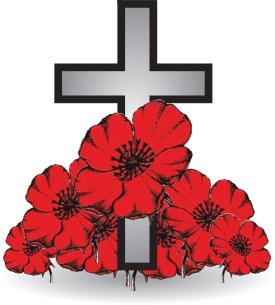 This week we wear our poppy with pride as we keep both ‘Remembrance Sunday’ and ‘Armistice Day’.  Both ‘Remembrance’ and ‘Armistice’ are  words which look back to past wars. ‘Armistice’ recalls the day when, thankfully, the madness of World War I ended.  World War 2 finished in a much more up-beat fashion, with VE and VJ Days marking the end of the war in Europe and the Far East respectively.  Both words mean the end of conflict, whether in exhaustion or in triumph.  It is right that we remember with gratitude the courage and suffering of those who died in those wars, knowing that we now live in freedom because of their service and self-sacrifice.  It is right that we should honour and respect those who ‘loved not their lives even unto death’.We can rightly say it was necessary to stand against aggression; sometimes there seems to be no other solution.  So it is right to express our gratitude for those who gave their lives for us.  Of course our remembering should not be simply for our own people.  What about all those who also believed they were fighting for a good cause, for their freedom and their families? If we ignore them, we will be maintaining the same attitude of ‘us against them’, and keeping the conflict alive in our own minds.Jesus said: ‘Blessed are the peacemakers’. He did not say: ‘Blessed are those who won the war, those who had sufficient resources and weaponry to crush their enemies’. He said: ‘Blessed are the peace-makers’ who work to build a world of peace.  We can all be peace-makers.  We may not be able to influence international politics.  The sad truth is, though, we all have roots of violence within us.  There are people or groups who we hate, or feel contempt for; and those for whom it might never occur to us to pray for.  In the spirit of Jesus, we can work to change ourselves, with his help.May today be a genuine Remembrance Sunday: a day when we remember lovingly before God all his people who died in the major wars of the past century.  Perhaps though we might also pledge ourselves pray to try to work for reconciliation and harmony.  Then we may all become true peacemakers and be blessed by God.Some prayers for Remembrance SundayTurn now to seek the help and strength from God to be men and women of peace.Pray for our troubled and war-torn world, that the peace of Christ will reign in the hearts of all people everywhere.Pray for our Queen and her Parliament and for all those who are in authority over us, that they we govern us according to the values of the Gospel and always work for peace. Pray for the men and women of our armed forces and for all those who protect our way of life, that in working for peace, they will always act in accordance with the law. Lord, in your mercy, … .Pray for those who are sick in body, mind or spirit.  We pray for all who suffer as a result of hatred, warfare and violence and the sick known to us.  May they know that Jesus is close to them in their weakness. We pray for all who have died as a result of war or violence and for all the dead.  We pray for any who have died recently and for those whose anniversary of death occurs at around this time.  May they enjoy the peace of eternity. Our Father…God our Father, help us to make peace the foundation of our lives.  May our love for you express itself in our eagerness to do good to and live in peace with others.  We make this prayer through Christ our Lord.  Amen.+ + + + + Mass will be offered this week and live streamed at 10.00am from Radlett on Sunday, Tuesday, Wednesday and Thursday.  Indeed, all through the lockdown, Mass will be offered on the usual days and as often as possible will be live-streamed and can be found here:  https://www.churchservices.tv/radlett  Of course, this is only any good if you have a computer, tablet or smart phone!  If you want a Mass celebrated for a particular intention then please contact the Parish Office which during the lockdown will be open on a Tuesday and a Wednesday from 8.00am until Midday (01923 635541 option 3).Whilst we cannot have public Masses, our churches can be open for private prayer.  London Colney church will be open on a Sunday from 11.30am until 12.30pm and on a Wednesday from 6.30pm until 7.30pm.  Shenley church will be open on a Saturday from 5.00pm until 6.00pm.  Radlett church will be open Sunday from 2.00pm – 2.45pm.Whilst the Blessing of Graves has to be cancelled for this Sunday Fr Kevin suggests that it might be possible to hold the ceremonies in early December.  Deacon Anthony has offered to bless graves but without the presence of family and friends.  If you would like Deacon Anthony to do this then please contact him (and NOT the Parish Office) on 07876 526935 or by email  anthonycurran@rcdow.org.uk~ ~ ~ ~ ~ Remembrance Day Services in London Colney, Radlett and Shenley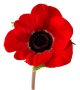 All Remembrance Sunday Parade’s in our three communities have been cancelled due to the current position and guidance regarding Covid19.Radlett Remembrance Day Service is to be broadcast on Sunday 8th November 2020 starting at approx.10.50am. The multi-faith commemoration will be broadcast via the Aldenham Parish Council website www.aldenham-pc.gov.uk .Also live streaming for Remembrance Sunday at Shenley: https://www.youtube.com/watch?v=e3MJPIDISL0 November is the month of the Holy Souls. If you would like your departed loved ones to be remembered as part of the, ‘November Dead List’ then please place your list of names in an  envelope, available from the back of Church or use your own envelope, with your offering, to be returned via the collection basket in Church, or dropping it into the Presbytery at Radlett.  Please state parish (LC  RA  SH), thank you.Regular Giving: Since the lockdown in March the income in each of our Parishes has dropped considerably.  This is quite serious as bills still have to be paid.Some people who used envelopes to make their regular offering to the Parish are now giving by Standing Order.  Thank you to those who have made this change, which will help to, ‘balance the books’ and pay the bills.  If anyone else would like to make the change from envelopes to standing order, please contact the Parish Office (01923 635541 option 3 or by email, radlett@rcdow.org.uk); or as an alternative way to give use the, ‘donate’ button on the Parish website https://parish.rcdow.org.uk/radlett/donate/ Thank you.			Fr KevinThe NHS Covid app.  The App uses contact tracing technology to help to protect ourselves and others.  At each of our churches there is a ‘QR-code’ which you should scan using the NHS App.  The app notices and logs other nearby app users.  If any of these users later tests positive for coronavirus those who use the app will receive notification and advice.  The app also lets us report any symptoms we might have and advises if a test is needed.  If you have a smart phone then it is a very good idea to download the app.  The more people who use the app the sooner we will return to normal! CATHOLIC CERTIFICATE OF PRACTICE FORM (CCP) SIGNING FOR RECEPTION, NURSERY AND SECONDARY SCHOOL:  Please send completed CCP forms for Fr Kevin to sign along with an SAE for return to Fr Kevin Moule, Radlett Presbytery, 22 The Crosspath, Radlett, WD7 8HN.  Please ensure that these forms arrive at the presbytery at least 10 days before the closing date set by the school otherwise you may not receive it completed and signed in time for you to enclose with your application.  Please only send the certificate of catholic practice to sign and please ensure that your child’s details are completed on the form.Journeying with the Bible.  A series of talks for the Year of the Word on the Bible. The next date and topic is Poetry & Wisdom in the Bible on 10th November from 7pm to 8.30pm. Please register at catadmin@rcdow.org.uk  The Why: Prayer, Reflection & Discernment on our Response to Covid-19.  Caritas Westminster is running an event for all those involved in social outreach projects, and especially for those responding to the Covid-19 crisis. Find out more at https://www.caritaswestminster.org.uk/the-why-prayer-reflection-discernment-on-our-response-to-covid19-session-1-dignity-1081.php Sycamore Advent Course. https://www.sycamore.fm/pathways/b-formation-pathways/advent-course/  Each session includes videos, testimonies, discussion questions, and online follow-up resources.  https://www.sycamore.fm/planning/ 